На основу члана 9. Правилника за спровођење Конкурса за доделу средстава за суфинансирање инвестиција у набавку опреме за заштиту од временских непогода и елемената потребних за подизање производних засада воћака, винове лозе и хмеља у 2021. години („Службени лист АПВ“ број 5/21), Покрајински секретар за пољопривреду, водопривреду и шумарство дана 23.12.2021. године усваја се ИЗМЕНА ОДЛУКЕ БРОЈ 2 Одлуке о опредељивању средстава по Конкурсу за доделу средстава за суфинансирање инвестиција у набавку опреме за заштиту од временских непогода и елемената потребних за подизање производних засада воћака, винове лозе и хмеља у 2021. годиниУ Одлуци о опредељивању средстава по Конкурсу за доделу средстава за суфинансирање инвестиција у набавку опреме за заштиту од временских непогода и елемената потребних за подизање производних засада воћака, винове лозе и хмеља у 2021. години број: 104-401-234/2020-01-2 од 23.04.2021. године и 09.09.2021. године  после речи „расподељују се“ додају се речи „у износу од 79.596.324,30  динара“, а у табели 1. у редном броју 72. износ од  „2.175.826,00“ замењују се износом од „826.524,00 динара“,  бришу се редни бројеви 35, 36, 38,52,57, 71, 81, 82 и 94 и врши се пренумерација редних бројева у табели.  2.После тачке 3. додаје се тачка 3а која гласи: „ Због одустанака и негативног извештаја завршне контроле подносиоца пријава након потписивања уговора, раскидају се уговори: О б р а з л о ж е њ еПокрајински секретаријат за пољопривреду, водопривреду и шумарство (у даљем тексту: Секретаријат),  објавио је Конкурс за доделу средстава за суфинансирање инвестиција у набавку опреме за заштиту од временских непогода и елемената потребних за подизање производних засада воћака, винове лозе и хмеља у 2021. години  (у даљем тексту: Конкурс) у дневном листу „Дневник“ дана 01.02.2021. године  и „Службеном листу АПВ“ број 5/2021 године и донео је Правилника за спровођење Конкурса за доделу средстава за суфинансирање инвестиција у набавку опреме за заштиту од временских непогода и елемената потребних за подизање производних засада воћака, винове лозе и хмеља у 2021. години (Службени лист АПВ“ број 5/2021) (у даљем тексту: Правилник).Чланом 9. Правилника је прописано да Комисија разматра пријаве поднете на Конкурс и сачињава предлог Одлуке о додели средстава, а да коначну одлуку доноси Покрајински секретар за пољопривреду, водопривреду и шумарство. Дана 23.04.2021. године Покрајински секретаријат за пољопривреду, водопривреду и шумарство донео је Одлуку о додели средстава по Конкурсу за доделу средстава за суфинансирање инвестиција у набавку опреме за заштиту од временских непогода и елемената потребних за подизање производних засада воћака, винове лозе и хмеља у 2021. години, а дана 09.09.2021. године вршена је исправка предметне одлуке. 
	Од дана закључења угвора до 23.12.2021. године раскинути су уговори са следећим Корисницима средставаКомисија је дана 23.12.2021. године одржала своју 4. седницу и  доставила Записник о раду са предлогом Одлуке измене  Одлуке опредељивању средстава по Конкурсу за доделу средстава за суфинансирање инвестиција у набавку опреме за заштиту од временских непогода и елемената потребних за подизање производних засада воћака, винове лозе и хмеља у 2021. години којим је костатовала одустанке и негативне извештаје завршне контроле, након потписивања уговора следећих корисника средства: Извршено је  понављање поступка по жалби Николе Марић и констатовано да је Одлуком о додели средстава по Конкурсу за доделу средстава за суфинансирање инвестиција у набавку опреме за заштиту од временских непогода и елемената потребних за подизање производних засада воћака, винове лозе и хмеља у 2021. години између осталог Николи Марићу додељено 1.013.941,00 динара, да је  против одлуке, благовремено, дана 10.05.2021. године Никола Марић је уложио жалбу, да је Покрајински секретар за пољопривреду, водопривреду и шумарство је одбио жалбу решењем од 10.06.2021. године из разлога што није било довољно средстава да сви подносиоца пријава у потпуности добију тражена средства, те је било нужно кориговати износе како би што већи број лица остварио право на подстицаје  Како су доношења  решења поједини Корисници средстава су одустали од уговора чиме су преостала средства по Конкурсу у висини од 1.892.047,00  разлог за одбијања жалбе  престао је да постоји. Чланом 176. став 1. тачка 1 Закона о општем управном поступку („Сл. гласник РС“, бр. 18/2016) је прописано да орган може по службеној дужности да понови поступак  ако се сазна за нове чињенице или стекне могућност да се изведу нови докази који би, сами или у вези са раније изнетим чињеницама или изведеним доказима, могли да доведу до друкчијег решења У том смислу Комисија мења своју Одлуку од 23.04.2021. године  одобраваја средстава у скалду са поднетом пријавом:  У поступку контроле реализације уговора корисника Николе Милића из Српског Милетића констатовано је да на предметној парцели није постављен анти – фрост систем те је корисник изјавио да одустаје од предметне инвестиције. На основу свега наведеног корисник је одустао од дела инвестиције дефинисане основним уговором, те прихвата се део инвестиције у набавку жице и стубова за ограђивање. С тим у вези предложена је измена прихватљиве инвестиције и одобрених средстава на следећи начин:С обзиром да је предлог Комисије у складу са Правилником донетим 01.02.2021. године, објављеног у „Службеном листу АПВ“ број 5/2021  и Конкурсом објављеним у дневном листу „Дневник“ дана 01.02.2021. године и „Службеном листу АПВ“ број 5/2021 године, а на основу предлога Комисије, донета је одлука и опредељена су средства као у диспозитиву.Ову одлуку обајвити на сајту Покрајинског секретаријат за пољопривреду, водопривреду и шумарство. 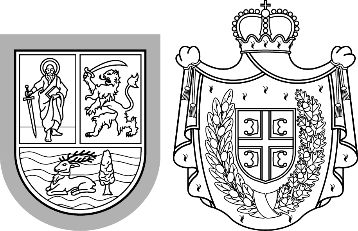 Република СрбијаАутономна покрајина Војводина	Покрајински секретаријат запољопривреду, водопривреду и шумарствоБулевар Михајла Пупина 16, 21000 Нови СадТ: +381 21 487 44 11, +381 21 456 721   Ф: +381 21 456 040psp@vojvodina.gov.rs
Република СрбијаАутономна покрајина Војводина	Покрајински секретаријат запољопривреду, водопривреду и шумарствоБулевар Михајла Пупина 16, 21000 Нови СадТ: +381 21 487 44 11, +381 21 456 721   Ф: +381 21 456 040psp@vojvodina.gov.rs
БРОЈ: 104-401-234/2020-01-2ДАТУМ: 23.12.2021.годинеБрој пријавеИме и презимеМестоОдобрено3581Предраг РајићХртковци567.343,002937Марко ШешумБачка Паланка340.299,003396Бранислав РадојчићРатково248.454,002934Вук ЂурицаБачка Паланка160.667,003397Мирослав КуљићБачка Паланка204.704,00641Марко АндрићВрбас370.580,001351Марко ФијалаНови Сланкамен571.891,001663Петар КећанскиТоваришево778.146,002764Бојан МијићМарадик442.920,00Име и презимеМестоБрој пријавеПредраг РајићХртковци3581Марко ШешумБачка Паланка2937Бранислав РадојчићРатково3396Вук ЂурицаБачка Паланка2934Мирослав КуљићБачка Паланка3397Марко АндрићВрбас641Марко ФијалаНови Сланкамен1351Петар КећанскиТоваришево1663Бојан МијићМарадик2764Име и презимеМестоБрој пријавеПрих. инвестицијаОдобреноСопст. средства% секретаријата% сопствена средстваПредраг РајићХртковци35811.027.570,00567.343,00460.227,0055,2144,79Марко ШешумБачка Паланка2937650.320,00340.299,00310.021,0052,3347,67Бранислав РадојчићРатково3396936.600,00248.454,00688.146,0026,5373,47Вук ЂурицаБачка Паланка2934615.620,00160.667,00454.953,0026,173,9Мирослав КуљићБачка Паланка33972.945.000,00204.704,002.740.296,006,9593,05Марко АндрићВрбас641575.310,00370.580,00204.730,0064,4135,59Марко ФијалаНови Сланкамен1351945124571.891,0037323360,5139,49Петар КећанскиТоваришево16631432000778.146,0065385454,3445,66Бојан МијићМарадик2764687614,33442.920,00244694,3364,4135,59Редни бројБрој пријавеИме и презимеМестоБодПрих. инвестицијаОдобрено% ПССопст. средства% сс603603Никола МарићКисач953.068.710,002.116.750,00 68,98951.960,0031,02Јабуке1. Набавка елемената система за противградну заштиту са наслоном 1.826.704,00 динара	2. Набавка жица и стубова за ограђивање парцела 290.046,00 динараРедни бројБрој пријавеИме и презимеМестоБодПрих. инвестицијаОдобрено% ПССопст. средства% сс723568Никола МилићСрпски Милетић901.766.733,33826.524,0046,78940.209,3353,22ВишњеНабавка жица и стубова за ограђивање парцела 826.524,00 динараПОКРАЈИНСКИ СЕКРЕТАРЧедомир Божић